Name: __________________________________________  Class: _____________   Date: ________________________________Learning Target 5: I can divide a mixed or whole number by a fraction.Objective: I can divide a mixed or whole number by a fraction.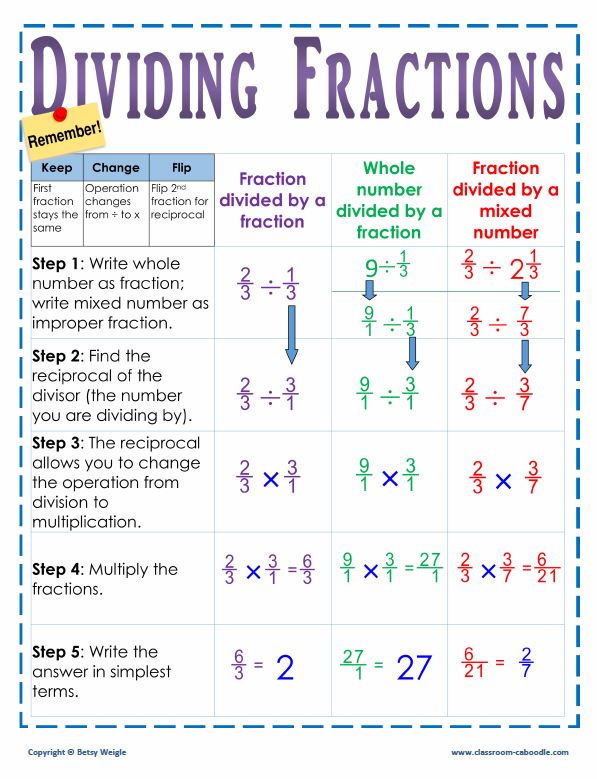 Guided Practice1.  =                                                                                       2.  =                                 1.   =                            2.   =                          3.    =                           4.  =                                                                                                                                                                                                               5. A baker is making cakes for a big party.  She uses ¼ cup of oil for each cake. How many cakes can she make if she has a bottle of oil that has 6 cups in it?6. The serving size for the granola that Ted likes to eat for breakfast is ¾ cup.  How many servings are there in a box that holds 13 cups?7. How many ½ cup servings are in a package of cheese that contains 5 ¼ cups altogether?8. Mrs. Murphy’s class is making pillow cases. Each pillow case uses ¾ of a yard of fabric.  How many pillow cases can they make out of 12 ½ yards of fabric?